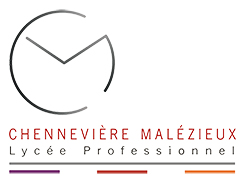 Soutenir le lycée Chennevière Malézieux, c’est nous aider à accompagner les jeunes vers la réussite par la formation et l’insertion dans le monde professionnel.LA TAXE D’APPRENTISSAGE EN 2021La loi précise que l’entreprise reste libre de verser sa taxe d’apprentissage avant le 31 mai 2021.Le lycée professionnel Chennevière-Malézieux est habilité à percevoir la taxe d’apprentissage au titre des 13% des dépenses libératoires (ancien hors quota) effectuées par l’employeur – Décret n°2019-1491 du 27 décembre 2019 relatif au solde de la taxe d’apprentissageVOTRE STRUCTURERaison Sociale : Adresse :Code Postal :	Ville :Siren/Siret :	NAF/APE :N° convention collective :	Effectif salarial :Contact pour la taxe d’apprentissage : Téléphone :	Mail :VOTRE PROMESSE D’ENGAGEMENTMontant de votre versement :                     €Virement : IBAN :	BIC :
Mentionner votre n° de Siret en libellé de virementChèque N° :
A l’ordre de : Lycée Chennevière-MalézieuxNOS COORDONNEESN° UAI/RNE : 0750783U	N° Siret : 197 507 833 000 14Adresse : 33 avenue Ledru Rollin 75012 ParisIBAN : FR76 1007 1750 0000 0010 0656 673	BIC : TRPUFRP1Pour nous permettre de suivre votre contribution, merci de bien vouloir retourner ce bordereau complété Nicolas BARBIER : nicolas.barbier@ac-paris.frVous pouvez également me contacter par téléphone au 01 43 45 61 30, pour tout renseignement complémentaire.Lycée professionnel Chennevière - Malézieux -  33 avenue Ledru Rollin 75012 Paris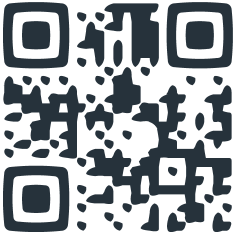 Tel. : 01 43 45 61 30  - Fax : 01 44 68 90 32 -  Mail : ce.0750783u@ac-paris.frwww.lpcm12.fr